Ever wonder what your brain really does?How does the brain help you learn? What parts of the brain make you who you are?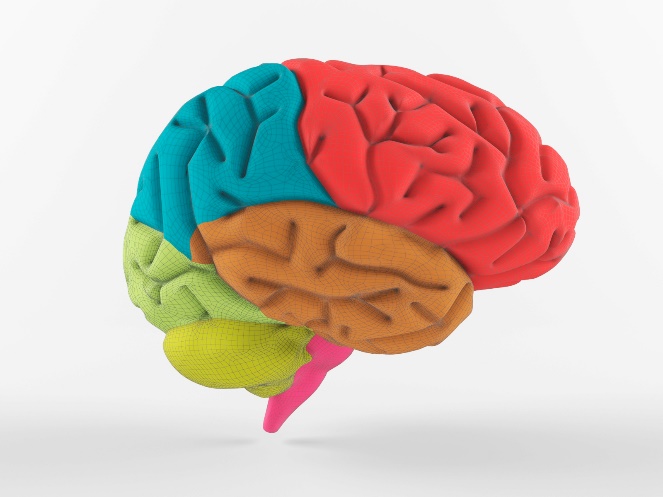 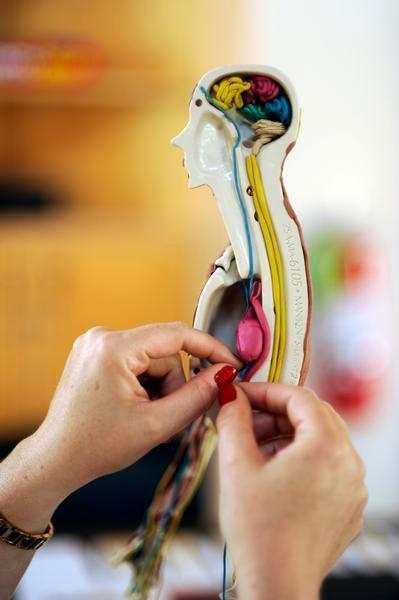 THE MIND CANNOT FORGET WHAT THE HANDS HAVE LEARNED. ™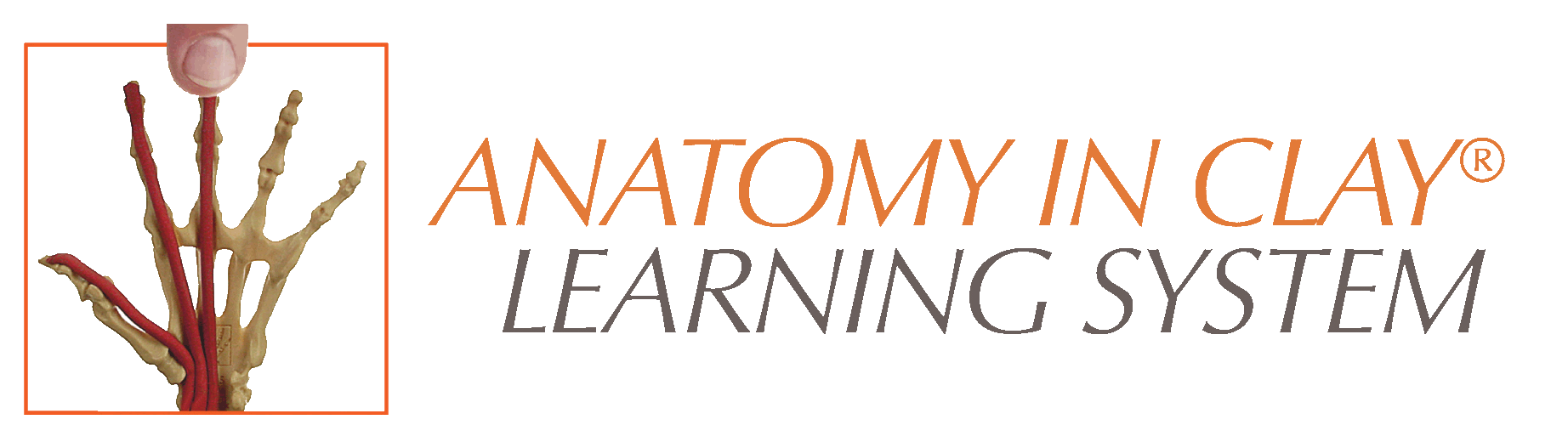 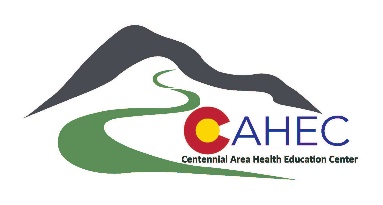 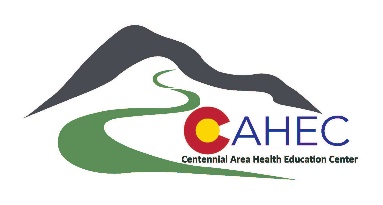 